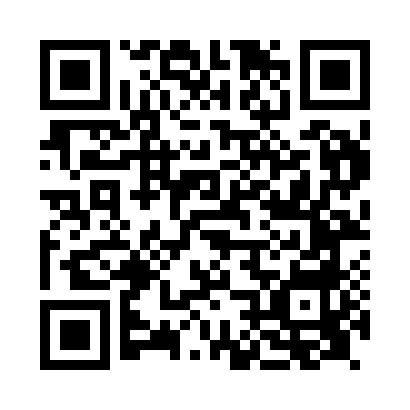 Prayer times for Sangobeg, Highland, UKMon 1 Jul 2024 - Wed 31 Jul 2024High Latitude Method: Angle Based RulePrayer Calculation Method: Islamic Society of North AmericaAsar Calculation Method: HanafiPrayer times provided by https://www.salahtimes.comDateDayFajrSunriseDhuhrAsrMaghribIsha1Mon2:494:161:237:1710:2911:562Tue2:504:171:237:1710:2811:553Wed2:514:181:237:1710:2711:554Thu2:514:201:237:1610:2711:555Fri2:524:211:247:1610:2611:546Sat2:534:221:247:1610:2511:547Sun2:544:231:247:1510:2411:548Mon2:544:251:247:1510:2211:539Tue2:554:261:247:1410:2111:5310Wed2:564:281:247:1410:2011:5211Thu2:574:291:247:1310:1911:5112Fri2:584:311:257:1310:1711:5113Sat2:584:331:257:1210:1611:5014Sun2:594:341:257:1210:1411:4915Mon3:004:361:257:1110:1311:4916Tue3:014:381:257:1010:1111:4817Wed3:024:401:257:0910:1011:4718Thu3:034:411:257:0810:0811:4619Fri3:044:431:257:0810:0611:4520Sat3:054:451:257:0710:0411:4521Sun3:064:471:257:0610:0211:4422Mon3:074:491:257:0510:0111:4323Tue3:084:511:257:049:5911:4224Wed3:094:531:257:039:5711:4125Thu3:104:551:257:029:5511:4026Fri3:114:571:257:019:5211:3927Sat3:124:591:256:599:5011:3828Sun3:135:011:256:589:4811:3629Mon3:145:031:256:579:4611:3530Tue3:155:061:256:569:4411:3431Wed3:165:081:256:549:4211:33